АННОТАЦИЯ к рабочей программе дисциплиныПЕДАГОГИКАЦель дисциплины - формирование общепрофессиональных и профессиональных компетенций на основе изучаемого теоретического и практического материала.Место дисциплины в структуре образовательной программы. Дисциплина «Педагогика» (Б1.Б.03.02) относится к базовой части, к Модулю "Теоретические основы профессиональной деятельности" - Б1.Б.03. ФГОС профиля - № 1087 от 01.10.2015. Год начала подготовки 2017.Основные разделы содержания.МОДУЛЬ № 1 Теоретико-методологические основы педагогикиМОДУЛЬ № 2 Образование как социокультурный и педагогический феноменПланируемые результаты освоения.ОПК-1- готовность сознавать социальную значимость своей профессии, мотивация к осуществлению профессиональной деятельности.ОПК-2- готовностью осуществлять профессиональную деятельность в соответствии с нормативно-правовыми документами.ОПК-4 - готовностью к осуществлению психолого-педагогического сопровождения образовательного процесса, социализации и профессионального самоопределения обучающихся, в том числе лиц с ограниченными возможностями здоровьяПК-1 - способностью к рациональному выбору и реализации коррекционно-образовательных программ на основе личностно-ориентированного и индивидуально-дифференцированного подходов к лицам с ограниченными возможностями здоровья.ПК-6 - способностью осуществлять мониторинг достижения планируемых результатов образовательно-коррекционной работы.ОПК-11: готовностью применять в профессиональной деятельности основные международные и отечественные документы о правах ребенка и правах инвалидов.ПК-37: способностью осуществлять психологическое просвещение педагогических работников и родителей (законных представителей) по вопросам особенностей психического развития детей с разными типами нарушенного развития.Составитель: 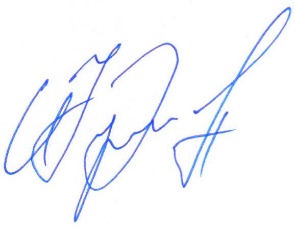 к.п.н., доцент кафедрыкоррекционной педагогики                                                       И.Ю. ЖуковинНаправление подготовки44.03.03 Специальное (дефектологичекое) образованиеПрограмма «Специальная психология в образовательной и медицинской практике»Общая трудоемкость изучения дисциплины2 з.е. / 72 час.